AGENDA DELEGATION APF DE LA SARTHE (activités, ateliers, sorties, réunions, manifestations …)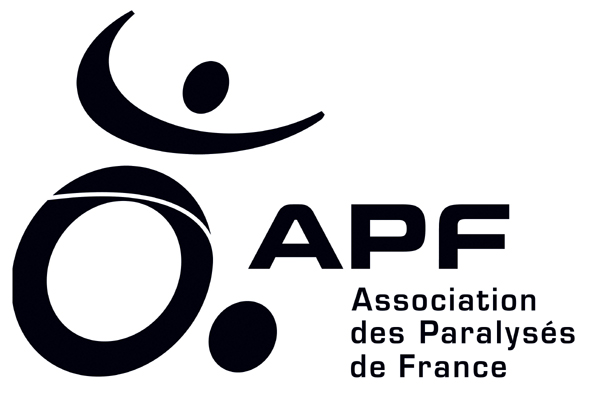      Eté 2013 (juillet – août – septembre)							Eté 2013Transport : pensez à réserver Mobili’TIS ou le minibus de la SETRAM en même temps		*  Cochez la case, joignez votre règlement le cas échéant.                    que vous faites votre inscription, au risque de ne pas avoir votre transport !!!	    Certaines activités sont majorées du coût des accompagnateurs et du transport APF   												      (4 € aller-retour ou frais d’autoroute selon trajet).(Suite)		1er semestre (janvier à juin) 2011								1er semestre (janvier à juin) 2011	Transport : pensez à réserver Mobili’TIS ou le minibus de la SETRAM en même temps		*  Cochez la case, joignez votre règlement le cas échéant.                    que vous faites votre inscription, au risque de ne pas avoir votre transport !!!	    Certaines activités sont majorées du coût des accompagnateurs et du transport APF    												      (4 € aller-retour ou frais d’autoroute selon trajet). Merci de bien vouloir nous retourner la partie à découper pour vous inscrire (conservez précieusement le tableau ci-dessous pour ne pas oublier les dates et informations utiles !) Merci de bien vouloir nous retourner la partie à découper pour vous inscrire (conservez précieusement le tableau ci-dessous pour ne pas oublier les dates et informations utiles !) Merci de bien vouloir nous retourner la partie à découper pour vous inscrire (conservez précieusement le tableau ci-dessous pour ne pas oublier les dates et informations utiles !) Merci de bien vouloir nous retourner la partie à découper pour vous inscrire (conservez précieusement le tableau ci-dessous pour ne pas oublier les dates et informations utiles !) Merci de bien vouloir nous retourner la partie à découper pour vous inscrire (conservez précieusement le tableau ci-dessous pour ne pas oublier les dates et informations utiles !) Merci de bien vouloir nous retourner la partie à découper pour vous inscrire (conservez précieusement le tableau ci-dessous pour ne pas oublier les dates et informations utiles !)NOM : ……………………… Prénom : …………. : ……………………DATEHorairesACTIVITELieu de rendez-vousTARIFCHOIXACTIVITEINSCRIPTION *(règlement à l’ordre de l’APF)Jeudi4 juillet10 h 0018 h 00Lac de la Monnerie (La Flèche)Pique-niqueParking de l’Intermarché Beauregard (rte d’Alençon)4 €Jeudi 4 juillet : pique-nique au Lac de la MonnerieJeudi11 juillet9 h 0018 h 00Biscuiterie « la Sablésienne »+ Resto +Faïencerie MalicorneParking de l’Intermarché Beauregard (rte d’Alençon)30 €Jeudi 11 juillet : biscuiterie Sablé + MalicorneMardi16 juillet 10 h 3018 h 00Restaurant « Le Gasseau »St-Léonard des BoisParking de l’Intermarché Beauregard (rte d’Alençon)30 €Mardi 16 juillet : restaurant « Le Gasseau »Jeudi25 juillet9 h 0018 h 30Zoo de Doué la FontainePique-niqueParking de l’Intermarché Beauregard (rte d’Alençon30 €Jeudi 25 juillet : zoo de Doué la FontaineMercredi31 juillet10 h 0018 h 00Musée spectacledes musiques traditionnelles (Montoire sur Le Loir)Pique-niqueParking de l’Intermarché Beauregard (rte d’Alençon)20 €Mercredi 31 juillet : musée des musiques (Montoire)Jeudi29 août14 h 0016 h 30Balade au Jardin des PlantesDégustation d’une glace !Sur Place(RdV devant la buvette)4 €Jeudi 29 août : Jardin des PlantesMardi3 septembre14 h 3016 h 30Groupe d’échangesSclérose en PlaquesDélégation-Mardi 3 septembre : groupe d’échanges SEPLundi9 septembre14 h 3017 h 00Atelier mémoireSalle Condorcetau Mans-Lundi 9 septembre : atelier mémoireMercredi11 septembre14 h 3016 h 30Atelier créationSalle des Ardrières au Mans5 €(trim)Mercredi 11 septembre : atelier créationJeudi19 septembre14 h 3016 h 30APF CaféSalle Edith Piaf-Jeudi 19 septembre : APF CaféMardi24 septembre9 h 0018 h 30Château de VillandryParking de l’Intermarché Beauregard (rte d’Alençon)30 €Mardi 24 septembre : Château de VillandryMercredi25 septembre14 h 3016 h 30Atelier créationSalle des Ardrièresau Mans-Mercredi 25 septembre : atelier créationREGLEMENT DES SORTIES & ACTIVITES : pour des raisons pratiques et d’organisation, aucun règlement ne sera désormais accepté à l’extérieur de la délégation ! Nous savons que cela est parfois compliqué pour certains d’entre vous, mais les informations vous sont communiquées suffisamment en avance pour que vous puissiez vous organiser (n’hésitez pas à solliciter l’aide d’une personne de votre entourage, auxiliaire de vie, voisin, etc, pour aller poster votre règlement si besoin !)A compter de l’agenda de cet été, vos règlements devront nous parvenir DANS LES DELAIS (c’est-à-dire avant les sorties ou autres activités), par courrier ou en venant directement à la délégation (lundi, mardi ou jeudi après-midi, auprès de Kika, bénévole service comptabilité).Comptant sur votre compréhension, nous vous remercions de bien vouloir respecter ces consignes !REGLEMENT DES SORTIES & ACTIVITES : pour des raisons pratiques et d’organisation, aucun règlement ne sera désormais accepté à l’extérieur de la délégation ! Nous savons que cela est parfois compliqué pour certains d’entre vous, mais les informations vous sont communiquées suffisamment en avance pour que vous puissiez vous organiser (n’hésitez pas à solliciter l’aide d’une personne de votre entourage, auxiliaire de vie, voisin, etc, pour aller poster votre règlement si besoin !)A compter de l’agenda de cet été, vos règlements devront nous parvenir DANS LES DELAIS (c’est-à-dire avant les sorties ou autres activités), par courrier ou en venant directement à la délégation (lundi, mardi ou jeudi après-midi, auprès de Kika, bénévole service comptabilité).Comptant sur votre compréhension, nous vous remercions de bien vouloir respecter ces consignes !REGLEMENT DES SORTIES & ACTIVITES : pour des raisons pratiques et d’organisation, aucun règlement ne sera désormais accepté à l’extérieur de la délégation ! Nous savons que cela est parfois compliqué pour certains d’entre vous, mais les informations vous sont communiquées suffisamment en avance pour que vous puissiez vous organiser (n’hésitez pas à solliciter l’aide d’une personne de votre entourage, auxiliaire de vie, voisin, etc, pour aller poster votre règlement si besoin !)A compter de l’agenda de cet été, vos règlements devront nous parvenir DANS LES DELAIS (c’est-à-dire avant les sorties ou autres activités), par courrier ou en venant directement à la délégation (lundi, mardi ou jeudi après-midi, auprès de Kika, bénévole service comptabilité).Comptant sur votre compréhension, nous vous remercions de bien vouloir respecter ces consignes !REGLEMENT DES SORTIES & ACTIVITES : pour des raisons pratiques et d’organisation, aucun règlement ne sera désormais accepté à l’extérieur de la délégation ! Nous savons que cela est parfois compliqué pour certains d’entre vous, mais les informations vous sont communiquées suffisamment en avance pour que vous puissiez vous organiser (n’hésitez pas à solliciter l’aide d’une personne de votre entourage, auxiliaire de vie, voisin, etc, pour aller poster votre règlement si besoin !)A compter de l’agenda de cet été, vos règlements devront nous parvenir DANS LES DELAIS (c’est-à-dire avant les sorties ou autres activités), par courrier ou en venant directement à la délégation (lundi, mardi ou jeudi après-midi, auprès de Kika, bénévole service comptabilité).Comptant sur votre compréhension, nous vous remercions de bien vouloir respecter ces consignes !REGLEMENT DES SORTIES & ACTIVITES : pour des raisons pratiques et d’organisation, aucun règlement ne sera désormais accepté à l’extérieur de la délégation ! Nous savons que cela est parfois compliqué pour certains d’entre vous, mais les informations vous sont communiquées suffisamment en avance pour que vous puissiez vous organiser (n’hésitez pas à solliciter l’aide d’une personne de votre entourage, auxiliaire de vie, voisin, etc, pour aller poster votre règlement si besoin !)A compter de l’agenda de cet été, vos règlements devront nous parvenir DANS LES DELAIS (c’est-à-dire avant les sorties ou autres activités), par courrier ou en venant directement à la délégation (lundi, mardi ou jeudi après-midi, auprès de Kika, bénévole service comptabilité).Comptant sur votre compréhension, nous vous remercions de bien vouloir respecter ces consignes !REGLEMENT DES SORTIES & ACTIVITES : pour des raisons pratiques et d’organisation, aucun règlement ne sera désormais accepté à l’extérieur de la délégation ! Nous savons que cela est parfois compliqué pour certains d’entre vous, mais les informations vous sont communiquées suffisamment en avance pour que vous puissiez vous organiser (n’hésitez pas à solliciter l’aide d’une personne de votre entourage, auxiliaire de vie, voisin, etc, pour aller poster votre règlement si besoin !)A compter de l’agenda de cet été, vos règlements devront nous parvenir DANS LES DELAIS (c’est-à-dire avant les sorties ou autres activités), par courrier ou en venant directement à la délégation (lundi, mardi ou jeudi après-midi, auprès de Kika, bénévole service comptabilité).Comptant sur votre compréhension, nous vous remercions de bien vouloir respecter ces consignes !REGLEMENT DES SORTIES & ACTIVITES : pour des raisons pratiques et d’organisation, aucun règlement ne sera désormais accepté à l’extérieur de la délégation ! Nous savons que cela est parfois compliqué pour certains d’entre vous, mais les informations vous sont communiquées suffisamment en avance pour que vous puissiez vous organiser (n’hésitez pas à solliciter l’aide d’une personne de votre entourage, auxiliaire de vie, voisin, etc, pour aller poster votre règlement si besoin !)A compter de l’agenda de cet été, vos règlements devront nous parvenir DANS LES DELAIS (c’est-à-dire avant les sorties ou autres activités), par courrier ou en venant directement à la délégation (lundi, mardi ou jeudi après-midi, auprès de Kika, bénévole service comptabilité).Comptant sur votre compréhension, nous vous remercions de bien vouloir respecter ces consignes !REGLEMENT DES SORTIES & ACTIVITES : pour des raisons pratiques et d’organisation, aucun règlement ne sera désormais accepté à l’extérieur de la délégation ! Nous savons que cela est parfois compliqué pour certains d’entre vous, mais les informations vous sont communiquées suffisamment en avance pour que vous puissiez vous organiser (n’hésitez pas à solliciter l’aide d’une personne de votre entourage, auxiliaire de vie, voisin, etc, pour aller poster votre règlement si besoin !)A compter de l’agenda de cet été, vos règlements devront nous parvenir DANS LES DELAIS (c’est-à-dire avant les sorties ou autres activités), par courrier ou en venant directement à la délégation (lundi, mardi ou jeudi après-midi, auprès de Kika, bénévole service comptabilité).Comptant sur votre compréhension, nous vous remercions de bien vouloir respecter ces consignes !REGLEMENT DES SORTIES & ACTIVITES : pour des raisons pratiques et d’organisation, aucun règlement ne sera désormais accepté à l’extérieur de la délégation ! Nous savons que cela est parfois compliqué pour certains d’entre vous, mais les informations vous sont communiquées suffisamment en avance pour que vous puissiez vous organiser (n’hésitez pas à solliciter l’aide d’une personne de votre entourage, auxiliaire de vie, voisin, etc, pour aller poster votre règlement si besoin !)A compter de l’agenda de cet été, vos règlements devront nous parvenir DANS LES DELAIS (c’est-à-dire avant les sorties ou autres activités), par courrier ou en venant directement à la délégation (lundi, mardi ou jeudi après-midi, auprès de Kika, bénévole service comptabilité).Comptant sur votre compréhension, nous vous remercions de bien vouloir respecter ces consignes !